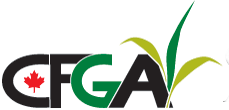 Greetings from the CFGA Chair, Ray RobertsonContinued from Page 1I am excited as details fall into place for the 8th Annual CFGA Conference, which takes place at the Delta Guelph Hotel & Conference Centre on Nov. 14 to 16. The overall theme of this year’s conference is “Next Generation Cropping Systems: Profit Above, Wealth Below” and the program is filling up with activities and speakers to fit this theme. Advanced registration is available at a reduced rate until Sept. 30, 2017. For further information, please check the conference web site. Of course, before the CFGA Conference you might want to check out the World Dairy Expo Oct. 3 to 7 in Wisconsin. This event brings together more than 70,000 dairy industry enthusiasts from around the world. The Forage Seminar Stage has several presentations sure to be of interest to forage producers.In the meantime, please have a safe and wonderful summer.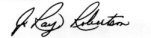 Ray Robertson, P.Ag. Chair, Canadian Forage & Grassland Association